ANALISIS BEBAN KERJA PADA PROSES PENGANGKATAN PUPUK KEDALAM TRUCK MENGGUNAKAN METODE STANDARD NORDIC QUISTIONAIRE DAN NIOSH LIFTING EQUATION DI PT. PUPUK ISKANDAR MUDASofiyanurriyanti1, Okta Rezayansyah2, Agus Ardiyansyah31,2Program Studi Teknik Industri, Fakultas Teknik, Universitas Teuku Umar3 BPBD Provinsi Jawa Timure-mail: 1, 2Okta.rz98@gmail.com,  3m_ardiyan@yahoo.co.idAbstrakPenelitian ini dilakukan di PT. Pupuk Iskandar Muda pada bagian gudang lini I yang bertujuan untuk untuk menganalisis dan mengidentifikasi tingkat keluhan muskuloskletal disorders yang dialami operator pada pengangkatan pupuk kedalam truck dengan menggunakan Standard Nordic Quistionaire (SNQ). Menentukan beban kerja dengan menggunakan metode NIOSH Lifting Equation dengan Alat Bantu Software Biomekanika dimana alat bantu tersebut bertujuan untuk menganalisa dengan cepat dan mudah dari segi postural kegiatan yang dialami oleh tubuh seseorang dan juga memberikan nilai dari beberapa tingkatan risiko pada saat bekerja. Kategori tindakan dengan penilaian software biomekanika bahwa nilai RWL didapat Recommended Weight Limit (RWL) = 13,174 dan Lifting Index = 3,7951 Karena LI > 1, maka aktivitas tersebut mengandung resiko cidera tulang belakang bagi pekerja dan sebakinya metode kerja tersebut tidak di pertahankan. Karena pekerjaan tersebut  dapat dikategorikan membahayakan bagi pekerja maka peneliti merekomendasikan alat bantu untuk memudahkan pengakutan dan penyusunan pupuk kedalam truck berupa trolly yang dapat bergerak fleksibel maju dan mundur dan dapat ditempatkan didalam truck yang melakukan bongkar muat.Kata kunci : Ergonomi, Biomekanika, Musculoskeletal Disorders, NIOSH Lifting EquationAbstractThis research was conducted at PT. Pupuk Iskandar Muda in the warehouse section I, which aims to analyze and identify the level of musculoskletal disorders experienced by operators when lifting fertilizers into trucks using Standard Nordic Quistionaire (SNQ). Determining workload using the NIOSH Lifting Equation method with the Biomechanics Software Tool where the tool aims to analyze quickly and easily in terms of postural activities experienced by a person's body and also provide a value of several levels of risk at work. The category of action with the assessment of biomechanical software is that the RWL value is obtained Recommended Weight Limit (RWL) = 13.174 and Lifting Index = 3,7951 Because LI > 1, this activity contains a risk of spinal injury for workers and the work method should not be maintained . Because this work can be categorized as dangerous for workers, the researchers recommend a tool to facilitate loading and compiling fertilizer into the truck in the form of a trolly that can move flexibly back and forth and can be placed in a truck carrying out loading and unloading.Keywords - Ergonomics, Biomechanics, Musculoskeletal Disorders, NIOSH Lifting Equation1. PENDAHULUANErgonomi merupakan ilmu mempelajari tentang anatomi, fisiologi, engineering, manajemen dan perancangan desain [1]. Manual material handling atau pemindahan material merupakan semua pekerjaan pengangkatan beban  material  yang  meliputi  aktivitas  kegiatan  mengangkat,  meraih, menurunkan mendorong, menarik, membawa, menahan dan memindahkan. Aktivitas manual material handling ini seringkali mengalami gangguan  kesehatan  sehingga  harus  dikurangi  agar  tidak menimbulkan gangguan pada sistem musculoskeletal, Keluhan musculoskeletal adalah keluhan pada bagian-bagian otot rangka yang dirasakan oleh seseorang mulai dari keluhan sangat ringan sampai sangat sakit yang dialami pekerja pada saat bekerja [2]PT. Pupuk Iskandar Muda merupakan perusahaan yang bergerak dibidang pengolahan pupuk dimana pada bagian pengakutan dan penyusunan pupuk kedalam truck dilakukan secara manual dan berulang-ulang dalam kurun waktu 7-8 Jam dimana aktivitas pengakutan dan penyusunan pupuk kedalam truck melibatkan 56 orang pekerja, mereka dibagi menjadi beberapa kelompok dengan masing-masing kelompok sebanyak 4 orang pada satu unit truck dimana setiap satu kantong pupuk dengan bobot seberat 50 kg/karung diangkat oleh dua orang pekerja, dengan rata-rata pupuk yang sanggup diangkat oleh dua orang pekerja sebanyak lebih kurang sebesar 20 ton atau berjumlah sekitar 400 kantong keadaan seperti ini akan menimbulkan cedera pada otot, saraf, tendon, ligamen, sendi, tulang rawan dan tulang belakang (Musculoskeletal) yang akan berdampak pada lumbar lordosis atau perlawanan terhadap suatu beban momen tubuh yang dapat mengakibatkan otot rangka tulang belakang mengalami kontraksi yang berlebihan dalam waktu yang lama.Upaya untuk mengurangi keluhan yang dialami operator pengangukutan dan penyusunan pupuk kedalam truck salah satu metode yang dapat digunakan yaitu  metode Standard Nordic Questionnaire (SNQ) dimana metode ini digunakan untuk mengenali sumber penyebab keluhan-kelelahan otot pada saat bekerja [3]. Sedangkan metode NIOSH Lifting Equation digunakan untuk mengetahui faktor risiko yang terkait dengan postur tubuh pada saat melakukan aktivitas memegang, memindahkan objek, mendorong dengan menggunakan 2 Lifting Task Indicator [4]. Adapun untuk menilai postur kerja manusia yaitu Recommended Weight Limit (RWL) dan Lifting Index (LI) pada saat bekerja dengan menggunakan alat bantu software Biomekanika dimana alat bantu tersebut bertujuan untuk menganalisa dengan cepat dan mudah dari segi postural kegiatan yang dialami oleh tubuh seseorang dan juga memberikan nilai dari beberapa tingkatan risiko pada saat bekerja [5].2. METODE PENELITIAN2.1.  	Pengumpulan Data2.1.1	Data Keluhan Operator Berdasarkan Penyebaran Kuisioner SNQPengambilan data keluhan operator berdasarkan penyebaran kuisioner Standard Nordic Questionare (SNQ) pada operator pengangkutan dan penyusenan pupuk kedalam truk, Penyebaran kuisioner SNQ diberikan kepada 4 orang operator  dari total 56 operator pada PT. Pupuk Iskandar Muda, dengan memiliki waktu kerja yang sama. Pengambilan data SNQ hanya dilakukan sebanyak satu kali.Tabel 1. Data Keluhan Hasil Rekapitulasi Standard Nordic Questionare (SNQ)  Operator Pembuatan Dump TruckSumber : Data Pengolahan Primer 20202.1.2 	Data Fisik Operator Pengangkutan Pupuk kedalam Truk	Proses pengankutan pupuk dilakukan secara berulang-ulang, untuk 1 truk proses pengankutan berkisaran 60 menit. Sampel data operator fisik yang diambil adalah 4 orang, data-data yang diambil berupa (Berat Badan, Tinggi Badan dan Umur Para Operator).Tabel 2. Data Fisik Operator Pengangkutan Pupuk kedalam Truk1.1.3	Data Postur Kerja Operator Pengangkatan Pupuk  Secara detail sikap kerja dari para operator yang akan diteliti berdasarkan uraian proses dalam pengangkutan pupuk dari atas pallet kedalam truk terdiri dari 3 kegiatan yang secara berurutan dapat dilihat pada Tabel 3 berikut:Tabel 3. Data Uraian Kegiatan Kerja Pengangkatan PupukSumber : Hasil Pengamatan1.1.4	Beban Kerja 	Beban kerja yang menjadi objek pengamatan adalah pupuk urea yang telah dikantongi dengan berat 50 Kg dan diletakkan di atas pallet, selanjutnya dibawa oleh forklift dan diletakkan diatas bak truk. Kemudian 4 operator  berada diatas bak truk mengangkat dan mengatur ke dalamnya. Pupuk yang akan dimuat ke dalam truk rata-rata sebanyak 20 ton atau 400 karung. Beban diangkat secara bersama-sama, setiap satu kantong pupuk diangkut oleh dua orang sehingga beban yang dipikul oleh setiap orang adalah 50 Kg. Kegiatan muat pupuk dari pallet kedalam truk dilakukan secara terus menerus dengan rata-rata truk yang dimuat berjumlah 20 ton jadwal kerja senin sampai sabtu dan jam kerja berjumlah 8 jam dan waktu istirahat yang diberikan adalah 60 menit.1.1.5	Data Biomekanika Aktivitas Mengangkat Pupuk dari atas Pallet untuk disusun kedalam Truk	Data pengukuran variable pekerjaan diambil dari operator bagian pengangkatan pupuk  yang bertugas memindahkan dan penyusun pupuk dari atas Pallet kedalam truk. Data pengukuran Recommended Weigth Limit (RWL) dan Maximum Permissible Limit (MPL) yang diperoleh pada saat melakukan pengamatan seperti yang terlihat pada Tabel 4. dan Tabel 5. berikut:Tabel 4. Data MPL (Biomekanika) pada aktivitas mengangkat pupuk dari atas pallet untuk disusun kedalam  bak truk pada Junaidi (Operator 1)Tabel 5. Data RWL (Biomekanika) pada Aktivitas Mengangkat Pupuk drai atas pallet Untuk susun kedalam bak truk.Sumber : Hasil Pengamatan3. HASIL DAN PEMBAHASAN3.1.1	Perhitungan Persentase Keluhan Bagian Tubuh operator Berdasarkan Kuisioner SNQ pada proses pengangkutan pupuk kedalam truk.Keluhan yang dirasakan oleh operator pengankutan pupuk didapatkan dari pengolahan kuesioner SNQ. Masing-masing operator mengalami keluhan yang berbeda-beda. Setelah dilakukan rekapitulasi maka selanjutnya dilakukan perhitungan persentase dari skor hitung berdasarkan masing-masing pertanyaaan kuisioner, untuk mendapatkan persentasi. didapat skor total dari pertanyaaan kuisioner SNQ pada dimensi sakit kaku di leher bagian atas yaitu sebesar 10 dan 16 yaitu dari hasil perkalian total bobot kuisioner SNQ yaitu 4 dikalikan dengan total jumlah pekerja yaitu 4 orang pekerja.Tabel 6. Rekapitulasi Persentase Skor Hitung Berdasarkan Kuisioner Standard Nordic Questionare (SNQ) pada Aktivitas Operator pengangkatan pupukSumber: Hasil Perhitungan Persentasi Keluhan Operator Berdasarkan Kuisioner SNQ, 2020Selanjutnya dilakukan perhitungan keluhan yang dirasakan dari masing-masing operator dengan menggunakan persamaan 3.2. pada Bab 3 halaman 37 sebelumnya. Berdasarkan pada Tabel 4.3. kuisioner SNQ didapat total skor keseluruhan yang dialami operator Irfan Yasir dari pertanyaaan kuisioner SNQ yaitu sebesar 76 dan 112 yaitu dari hasil perkalian total bobot kuisioner SNQ yaitu sebesar 4 dikalikan dengan total jumlah pertanyaan kuisioner  yaitu 28 dimensi pertanyaan dari kuisioner SNQ.Tabel 7. Persentase Keluhan Operator Pengangkatan Pupuk kedalam TruckSumber: Hasil Perhitungan Persentasi Keluhan Operator Berdasarkan Kuisioner SNQ, 20203.1.2	Perhitungan MPL dengan alat Bantuan Software Biomekanika	Hasil dari output perhitungan Maximum Permissible Limit (MPL) dapat dilihat sebagai berikut: Tabel 8. Hasil out put  perhitungan MPLKesimpulanya:Pekerjaan tersebut membahayakan bagi pekerja dan sebaiknya dilakukan perbaikan secara administrasi dan teknis sehingga pekerja dapat bekerja dengan sehat tanpa mengalami cidera pada L5/S1 serta tujuan dan target perusahaan dapat tercapai.3.1.3	Perhitungan RWL dengan alat Bantuan Sowfware Biomekanika	Hasil output perhitungan RWL dapat dilihat sebagai berikut:Tabel 9. Hasil out put  perhitungan RWLMaka :  Formula RWL = LC x HM x VM x DM x AM x FM x CM, maka: Recommended Weight Limit (RWL) = 13,174545222Lifting Index = 3,79519741725169Kesimpulan: Karena LI > 1, maka aktivitas tersebut mengandung resiko cidera tulang belakang bagi pekerja dan sebakinya metode kerja tersebut tidak di pertahankan.3.1.4	Usulan Perancangan Alat Bantu Kerja Hasil perhitungan NIOSH Lifting Equation (MPL dan RWL) bahwa Pekerjaan tersebut membahayakan bagi pekerja dan sebaiknya dilakukan perbaikan secara administrasi dan teknis sehingga pekerja dapat bekerja dengan sehat tanpa mengalami cidera pada L5/S1 serta tujuan dan target perusahaan dapat tercapai. Untuk mengurangi resiko terjadinya cedera pada tulang belakang khususnya pada bagian L5/S1 adalah dengan melakukan perbaikan kerja dan bila perlu diciptakan alat bantu untuk mencegah operator membungkuk dalam mengangkat beban. Pada Kerja praktek  ini saya memberikan satu alternatif rancangan alat bantu kerja kepada operator yang melaksanakan proses muat pupuk ke dalam truk yakni trolly. Trolly berfungsi untuk membantu pekerja dalam mengangkat pupuk, dengan adanya trolly ini, pekerja dapat memperpendek jarak dimana dalam pelaksanaan pengangkutan pupuk yang sebenarnya memiliki jarak lintasan maksimal untuk dipindahkan adalah sebesar 900 cm dengan panjang truk 9 meter. Dengan adanya trolly ini selanjutnya pupuk yang ada diatas pallet diletakkan diatas trolly selanjutnya operator menarik troli sepanjang lintasan dan kemudian langsung diangkat untuk diturunkan.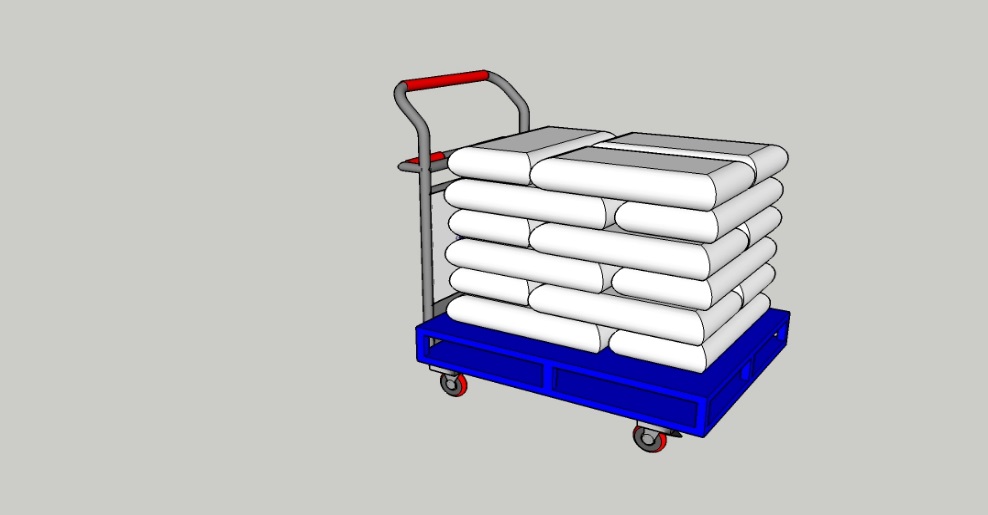 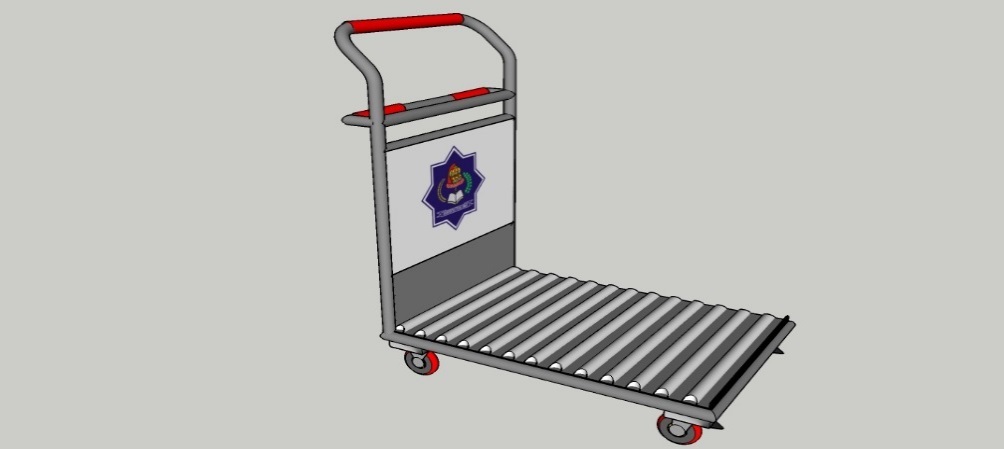 Gambar 1. Perspektif Usulan Alat Bantu (Trolly)4. KESIMPULANHasil pengolahan tingkat keluhan dengan Standard Nordic Quistionnaire (SNQ) menunjukkan bahwa pekerja pada proses pengangkutan pupuk diperoleh bahwa rata-rata operator mengalami keluhan terbesar pada bagian tubuh antara lain sakit di bahu kiri dengan persentase sebesar 68,75%, Sakit di bahu kanan 68,75%, Sakit lengan atas kiri 68,75%, Sakit di 100 %, Sakit pada pinggang 68,75%, sakit pada lengan bawah kanan 75.00%,  sakit pada pergelangan tangan 75,00%, sakit pada paha kanan 81.25%, Sakit pada pergelangan kaki kanan 75.00% dan sakit pada kaki kiri 68,75%, sakit pada kaki kanan 87,5%. Sedangkan keluhan yang dialami masing-masing operator pengangkatan pupuk berdasarkan kuisioner SNQ menunjukkan bahwa keluhan yang paling tinggi yaitu pada operator 2 Irfan yasir dan Operator 3 Samsul ibram dengan persentase sebesar 67,86%, dan 67,86%, sedangkan persentase terendah yaitu pada Operator 4 Mawardi dengan persentase sebesar 59.82%.Dari kategori tindakan dengan penilaian software  biomekanika bahwa nilai RWL didapat Recommended Weight Limit (RWL) = 13,174545222 dan Lifting Index = 3,79519741725169  Karena LI > 1, maka aktivitas tersebut mengandung resiko cidera tulang belakang bagi pekerja dan sebakinya metode kerja tersebut tidak di pertahankan. Karena pekerjaan tersebut  dapat dikategorikan membahayakan bagi pekerja.Usualan Desain alat bantu dalam penelitian kerja praktek ini berupa trolly yang dapat bergerak fleksibel maju dan mundur yang dapat ditempatkan didalam truck yang melakukan bongkar muat. Trolly berfungsi untuk membantu pekerja dalam mengangkat pupuk, dengan adanya trolly ini, pekerja dapat memperpendek jarak dimana dalam pelaksanaan pengangkutan pupuk yang sebenarnya memiliki jarak lintasan maksimal untuk dipindahkan adalah sebesar 900 cm dengan panjang truk 9 meter, selanjutnya pupuk yang ada diatas pallet diletakkan diatas trolly selanjutnya operator menarik troli sepanjang lintasan dan kemudian langsung diangkat untuk diturunkan. 5    SARANPihak perusahaan sebaiknya mengevaluasi pekerja dengan memberikan pemahaman terhadap pekerja tentang pentingnya postur kerja pada saat pekerja melakukan aktivitas pekerjaannya.Perusahaan perlu menambah alat bantu yang dapat memudahkan pekerja dalam meletakan alat kerjanya pada saat melakukan aktivitas kerja seperti memberikan fasilitas  trolly misalnya.Untuk operator disarankan memperbaiki posisi postur kerja yang kurang ergonomis saat bekerja untuk menghidarii keluahan musculoskeletal disorders (MSDs) seperti Peregangan otot yang berlebihan, sakit pinggang dan penyakit tulang belakang yang disebabkan sikap kerja yang salah.DAFTAR PUSTAKA[1]Ayoub, M. M. and Dampsey, P. G. 1999. The Psychophysical Approach to Material Handling.  Task Design. Ergonomic Vol. 42. No. 1, pp: 17 – 31.[2]Gempur,Santoso. 2004. Ergonomi Manusia, Peralatan dan Lingkungan. Jakarta: Prestasi Pustaka.[3]Ginting, R. 2017. Penggunakan Kuesioner Snq Untuk Analisis Keluhan Rasa Sakit yang Dialami Pekerja Pada Ukm Kerupuk Di Kota Medan. Sumatera Utara [4]Grandjean,2003. Fatique Dalam: Parmeggiani, L.ed Encyclopedia of Occupational Health and Safety, Third (Revised) edt. International Labour Organization, Ganeva.[5]Hendra. 2009. Resiko Ergonomi dan Keluhan Musculoskeletal Disorders (MSDs) Pada Pekerja Panen Kelapa Sawit. Semarang: UNDIP. [6]Nevile, Stanton. 2005. Hand Book Of Human Factor and Ergonomics Methods. NewYork: CRC Press  [7]National  Institute  Occupational  Health  and  Safety, Calculating Recomended Weight Limit. www.ccosh.ca/inguiris_form html.[8]Peter, Vi. 2000. Musculoskeletal Disorders, {citid 2013 june 12}. Available from:http://www.csao.org/uploadfiles/magazine/vol.11no3/musculo.ht[9]Suma’mur, 2009. Higene Perusahaan dan Kesehatan Kerja. Gunung Agung, Jakarta.[10]Susan J. Hall. 2004. Basic Biomechanics. Fourth Edition. Newark: The McGraw – Hill Companies. [11]Sutalaksana, dkk. 2006. Teknik Perancangan Sistem Kerja. ITB. Bandung.[12]Sritomo, Wignjosoebroto.  2004. Ergonomi, Studi Gerak dan Waktu. Surabaya: PT. Guna Widya[13]Tarwaka. 2004. Ergonomi Untuk Keselamatan, Kesehatan Kerja dan produktivitas. UNIBAS Press. Surakarta. [14]Temple, R.; Adams, T. 2000. Ergonomic Analysis of Multi Task Industrial Lifting Station Using the NIOSH Method. Journal of Industrial Technology, vol. 16, no. 2.[15]Thomas, R. Waters, Vern Putz‐Anderson, Arun Garg, and Lawrence J. Fine, Revised NIOSH equation for the design and evaluation of manual lifting tasks, Ergonomic Journal, 1993 vol. 36 No. 7, 749‐776.[16]Waters, T. R.; Anderson, V. P.; Garg, A. 1994. Application Manual For The Revised NIOSHLifting Equation. US Department of Health and Human Service, Cincinnati.[17]Waters, T. R.; Anderson, V. P.; Garg, A., Fine, J. 1993. Revised NIOSH Equation for theDesign and Evaluation of Manual Lifting Task. National Institute for OccupationalSafety and Health, Cincinnati.[18]Water, Thomas, et.al. Applications Manual for the Revised NIOSH Lifting Equation. January, 1994.[19]Zeki,Muhammad. 2007. Penentuan Batas Angkat Pupuk yang aman pada Bagian Pengantongan di PT.Pupuk Iskandar Muda, Universitas Malikussaleh, Lhokseumawe.NoOperatorDimensiDimensiDimensiDimensiDimensiDimensiDimensiDimensiDimensiDimensiDimensiDimensiDimensiDimensiDimensiDimensiDimensiDimensiDimensiDimensiDimensiDimensiDimensiDimensiDimensiDimensiDimensiNoOperator011234567891011121314151617181920212223242526271Junaidi322333424133222142323121323242Irfan Yasir233334424322324332223312224333Samsul Ibram333333433421233122334132322444Mawardi22222142433322313222313223323No.OperatorBerat Badan (kg)TinggiBadanUmur1.Junaidi65159342.Irfan Yasir62160443.Samsul Ibram64158564.Mawardi7016240NoKegiatanSikap Kerja1.Pengangkatan pupuk dari atas palletBerdiri membungkuk sambil memegang dan mengangkat kantung yang berisikan pupuk.2Membawa pupuk untuk disusun Berdiri mengangkat berjalan membawa pupuk untuk disusun kedalam truk. 3Menyusun Pupuk kedalam TrukBerdiri membungkuk meletakan dan mengatur pupuk didalam truk.No.Segmentasi TubuhPanjang (m)Sudut (Derajat)1.Telapak TanganSL 1 = 12202.Lengan BawahSL 2 = 32203.Lengan AtasSL 3 = 37804.PunggungSL 4 = 42405.Inklinasi Perut (ƟH)-456.Inklasi Paha (ƟT)-50No.Segmentasi Uraian Data RWL1.Jarak Pupuk dengan Pekerja 900 Cm 2.Tinggi Peletakan Pupuk 200 Cm3.Berat Pupuk yang Diangkat 50 Kg4.Tinggi Pupuk dari Lantai 200 Cm5.Sudut Simetri Perputaran Tubuh  9006.Waktu Pengamatan  80 Menit7.Jumlah Banyaknya Pengangkatan  20 Ton/400 karung yang diangkatanNoJenis KeluhanPersentase (%)0Sakit kaku di leher bagian atas 62,501Sakit kaku di bagian leher bagian  bawah 62,502Sakit di bahu kiri 68,753Sakit di bahu kanan 68,754Sakit lengan atas kiri 68,755Sakit di punggung 1006Sakit lengan atas kanan 56,257Sakit pada pinggang 93,758Sakit pada bokong 68,759Sakit pada pantat 62,5010Sakit pada siku kiri 56,2511Sakit pada siku kanan 56,2512Sakit pada lengan bawah kiri 56,2513Sakit pada lengan bawah kanan 75,0014Sakit pada pergelangan tangan kiri 37,5015Sakit pada pergelangan tangan kanan 75.0016Sakit pada tangan kiri 50,0017Sakit pada tangan kanan 62,5018Sakit pada paha kiri 56,2519Sakit pada paha kanan 81,2520Sakit pada lutut kiri 73,5021Sakit pada lutut kanan 56,2522Sakit pada betis kiri 43,7523Sakit pada betis kanan 62,5024Sakit pada pergelangan kaki kiri 56,2525Sakit pada pergelangan kaki kanan 75,0026Sakit pada kaki kiri 68,7527Sakit pada kaki kanan                          87,50NoOperatorPersentase (%)1Junaidi62,502Irfan Yasir67,863Samsul Ibram67,864Mawardi59,82No.KeteranganNilai1.W.h3,9 Newton2.W.la11,05 Newton3.W.ua18,2 Newton4.W.t325 Newton5.W.total891,3 Newton6.L.2.la43%;7.L.3.ua43.6%;8.L.4 67%9.Rata-rata Lebar Diafragma orang Indonesia465 cm²10.Berat Badan650 Newton11.Berat Benda500 NewtonNo.Gaya & Moment Pada Telapak TanganNilai1.yw 253,9 Newton2.M.w 28,632398379257 N/mNo.Gaya & Moment Pada Segmen Lengan Bawah:Nilai1.F.ye264,95 Newton2.M.e106,414336563764 N/mNo.Gaya & Moment Pada Segmen Lengan Atas:Nilai1.F.ys283,15 Newton2.M.s124,017542391956 N/mNo.Gaya & Moment Pada Segmen Tulang Punggung:Nilai1.F.yt891,3 Newton2.M.t555,9604807096 N/mNo.KeteranganNilai1.Gaya Perut = 1,02447288412854 N/cm²1,02447288412854 N/cm²2.Gaya Tekan Perut476,37989111977 Newton3.Gaya Otot pada Spinal Erektor10071,1738537285 Newton4.Gaya Tekan/Kompresi pada L5/S110277,7721003657 NewtonNo.KeteranganNilai1.Jarak Barang dengan Pekerja 900 cm2.Tinggi Penempatan Barang200 cm3.Tinggi Barang Sebelum diangkat200 cm4.Berat Barang sebesar50 Kilogram5.Sudut Simetri Perputaran Tubuh90°6.Waktu Pengamatan80 menit7.Jumlah Banyaknya Pengangkatan400 kali8.Type CouplingGood Skor Tabel (CM) = 19.Frekwensi Pengangkatan5 Lifting/MenitNo.KeteranganNilai1.Faktor Pengali Horizontal (HM)2,77777777777778E-022.Faktor Pengali Vertikal (VM)0,57294 (untuk pekerja Indonesia saja!)3.Skor Tabel Frekwensi Pengali0.604.Jika konstanta pembebanan (LC) yang ditetapkan NIOSH(199123 kg